【潛龍國小寒假書法營】招生通知單課程名稱: 潛龍國小寒假書法營      活動地點: 書法教室上課時間: 111年1月24日至1月28日。周一至周五每日上午8:30-10:30課程內容: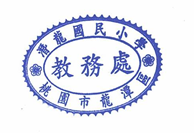 備註:1.全程免費，請家長鼓勵孩子參加，並留心貴子女下課之交通安全。     2.需自備書法用具。     3.書法營請假電話 4792153#200 請洽教務處------------------------------------------------------------回  條 (教務處)       年       班  學生姓名：                        同意孩子參加寒假書法營 (請勾選學生放學方式)   □ 10:30放學後學生自行走路回家   □ 10:30放學後家長接送回家(請家長在前門等待)家長連絡電話：                      家長簽名：                   中  華  民  國        年        月      日日期時  間內      容1/24(一)8:20~8：30報到1/24(一)8：30~9:00始業式1/24(一)9：00~10：301.書法賞析、技法、習寫2.學員習寫3.書法老師圈點、講評1/25(二)8：30~10：301.書法賞析、技法、習寫2.學員習寫3.書法老師圈點、講評1/26(三)8：30~10：301.書法賞析、技法、習寫2.學員習寫3.書法老師圈點、講評1/27(四)8：30~10：301.書法賞析、技法、習寫2.學員習寫3.書法老師圈點、講評1/28(五)8：30~10：201.春聯賞析、技法、習寫2.學員習寫3.成果展示1/28(五)10:20~10:30結業式